Об утверждении плана проведении проверок целевого использования муниципального имущества          В целях осуществления контроля за сохранностью и использованием по назначению муниципального имущества муниципального образования «Ленский район», на основании постановления главы от 10.05.2018 №01-03-376/8 «Об утверждении Порядка осуществления контроля за использованием по целевому назначению и сохранностью муниципального имущества муниципального образования «Ленский район» РС (Я)», постановляю: 1. Утвердить план проведения проверок целевого использования муниципального имущества на 2023 год согласно приложениям к настоящему постановлению.2. Главному специалисту управления делами (Иванская Е.С.) обеспечить размещение настоящего постановления в средствах массовой информации и на официальном сайте администрации муниципального образования «Ленский район».Глава                                                                                Ж.Ж. Абильманов    План проведения проверок имущества, закрепленного за муниципальными унитарными предприятиями и муниципальными учреждениями муниципального образования «Ленский район» на праве хозяйственного ведения и оперативного управленияПредседатель                                                                                А.С. ПляскинаПлан проведения проверок имущества, закрепленное за муниципальными унитарными предприятиями и муниципальными учреждениями муниципального образования «Ленский район», переданных в безвозмездное пользование Председатель                                                                                А.С. ПляскинаПлан проведения проверок имущества, переданного на законных основаниях юридическим или физическим лицам во временное владение, пользование и распоряжениеПредседатель                                                                                А.С. ПляскинаПлан проведения проверок неиспользуемых объектов муниципальной собственности МО «Ленский район» Председатель                                                                                А.С. ПляскинаМуниципальное образование«ЛЕНСКИЙ РАЙОН»Республики Саха (Якутия)Муниципальное образование«ЛЕНСКИЙ РАЙОН»Республики Саха (Якутия)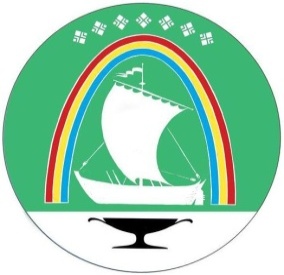 Саха Өрөспүүбүлүкэтин «ЛЕНСКЭЙ ОРОЙУОН» муниципальнайтэриллиитэ     ПОСТАНОВЛЕНИЕ     ПОСТАНОВЛЕНИЕ                          УУРААХ                          УУРААХ                          УУРААХ                г.Ленск                г.Ленск                             Ленскэй к                             Ленскэй к                             Ленскэй кот «09» _декабря_ 2022 года                                   № __01-03-797/2____                от «09» _декабря_ 2022 года                                   № __01-03-797/2____                от «09» _декабря_ 2022 года                                   № __01-03-797/2____                от «09» _декабря_ 2022 года                                   № __01-03-797/2____                от «09» _декабря_ 2022 года                                   № __01-03-797/2____                Приложение №1к постановлению главыот «___» ___________ 2022г.№ __________________№ п/пНаименование муниципального унитарного предприятия и муниципального учрежденияАдресСрок проверки1МКОУ «Специальная (коррекционная) общеобразовательная школа-интернат VIII вида»г. Ленск, пр. Дружбы, 1февраль2МКДОУ "Детский сад "Белочка"г. Ленск, ул. Ленина, 66Аапрель3МКДОУ ЦРР детский сад «Звёздочка»г. Ленск, ул. Таежная, 1июнь4МКДОУ ЦРР - Детский Сад "Колокольчик" п. ВитимЛенский район, п. Витим, ул. Полевая, 20август5МКДОУ "Детский сад "Чебурашка"г. Ленск, ул. Фурманова, 7АсентябрьПриложение №2к постановлению главы от «___» ____________ 2022г.№ _________________№ п\пНаименование муниципального унитарного предприятия и муниципального учрежденияАдресСрок проверки1ГБУ РС (Я) «Ленская ЦРБ»Помещение стоматологической поликлиники г. Ленск, ул. Орджоникидзе, 112 квартал2ГБУ РС (Я) «Ленская ЦРБ»Женская консультацияг. Ленск, ул. Орджоникидзе, 3/1, помещение 22 квартал3ГБУ РС (Я) «Ленская ЦРБ»Детская консультацияг. Ленск, ул. Орджоникидзе, 3/1, помещение 12 квартал4ГАУ «МФЦ по РС (Я)»Нежилое помещение г. Ленск, ул. Дзержинского, 332 квартал5ГУСО «Ленский дом – интернат для престарелых и инвалидов»Здание гаража на 3 автомашины г. Ленск, ул. Совхозная, 1/12 квартал6МКУ «ЕДДС», НВК «Саха»Часть помещения радиотелевизионной передающей станции (РТПС) г. Ленск, ул. Победы, 602 квартал7ГКУ РС (Я) «Детский реабилитационный центр»Нежилое здание (Гараж) г. Ленск, ул. Первомайская, 5А2 квартал8МО «Наторинский наслег»Здание библиотеки с. Натора, ул. Центральная, 42 квартал9ГУП ЖКХ РС (Я)Нефтехранилище п. Витим, ул. Энтузиастов, 72 кварталПриложение №3к постановлению главы  от «___» ____________ 2022г.№ ______________№ п/пНаименование имуществаАдрес имуществаСрок проверки1Гараж - стоянкаРС (Я), г. Ленск, 3 км трассы Ленск-Мирный2 квартал2Гаражный боксРС (Я), г. Ленск, мкр. Спутник, ГСК, бокс 172 квартал3Гараж - стоянкаРС (Я), Ленский район, г. Ленск, ул. Чапаева, д. 60, гараж №172 квартал4Здание арочного складаРС (Я), г. Ленск, г. Ленск, ул. Мелиораторов, д.27б2 квартал5Гаражный боксРС (Я), г. Ленск, ул. Победы, д. 43, корп. 8, пом. 19, ГСК "Спутник"2 квартал6Здание гаражаРС (Я), г. Ленск, ул. Набережная, д.97 "а"2 квартал7Здание гаражаРС (Я), г. Ленск, ул. Объездная, 10/32 квартал8Здание гаражаРС (Я), г. Ленск, ул. Победы, д.109/2а2 квартал9Здание гаражаг. Ленск, ул. Объездная, 10/32 квартал10ЗданиеЛенский район, п. Витим, пер. Гаражный, д. 62 квартал11Производственный комплексРС (Я), г. Ленск, ул. Победы, д.952 квартал12Помещение "Сварочных мастерских"РС (Я), г. Ленск, ул. Победы, д.63 "б"2 квартал13Нежилое помещениеРС (Я), г. Ленск, ул. Победы, д. 70 а2 кварталПриложение №4к постановлению главы  от «___» ____________ 2022г.№ ______________№ п\пНаименование объектаАдресСрок проверки1Здание гаражаг. Ленск, ул. Мелиораторов, д. 27 «а»2 квартал2Здание гаража на 10 автомашинг. Ленск, ул. Объездная, д. 12/12 квартал3Земельный участокг. Ленск, ул. Объездная, 10/52 квартал4Земельный участокг. Ленск, ул. Победы, 109/2б2 квартал5Земельный участокг. Ленск, ул. Победы, 109/22 квартал6Земельный участокг. Ленск, ул. Победы, 109/4а2 квартал7Земельный участокг. Ленск, ул. Победы, 109/22 квартал8Здание электроцехаРС (Я), Ленский район, г. Ленск, ул. Объездная, д. 10/62 квартал